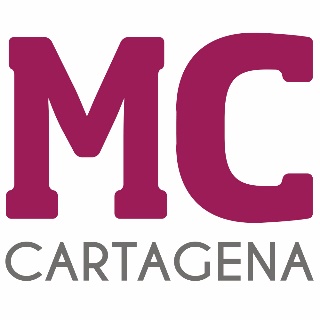 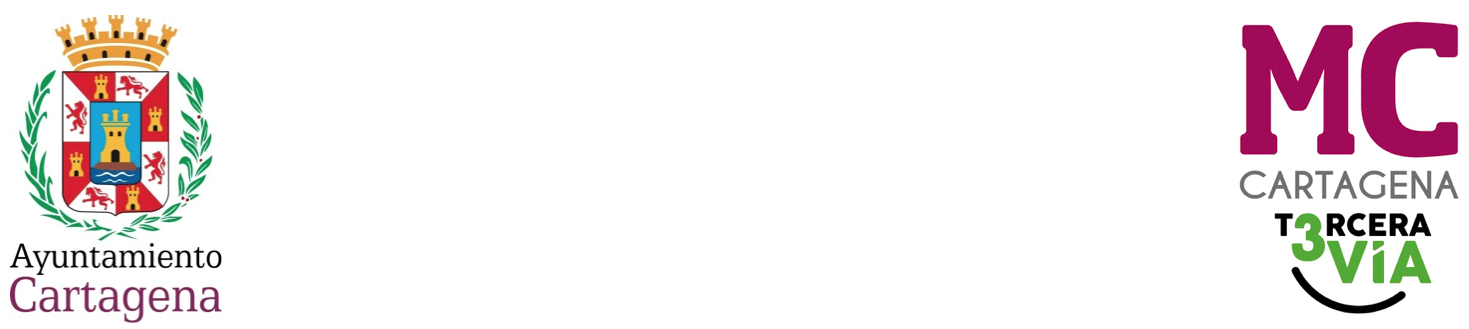 PREGUNTA QUE PRESENTA MERCEDES GRAÑA MORLA, CONCEJAL DEL GRUPO MUNICIPAL MC CARTAGENA, SOBRE `LUGARES DE INSTALACIÓN DE LAS CÁMARAS DE VIGILANCIA POLICIAL´¿El Gobierno local puede facilitarnos el listado y cronología de ubicación de las calles y zonas donde se van a instalar las anunciadas cámaras de vigilancia municipal?Cartagena, a 11 de marzo de 2024.Fdo. Jesús Giménez Gallo				       Fdo. Mercedes Graña MorlaPortavoz Grupo municipal MC                        Concejal Grupo municipal MCA LA ALCALDÍA – PRESIDENCIA DEL EXCMO. AYUNTAMIENTO DE CARTAGENA